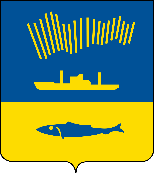 АДМИНИСТРАЦИЯ ГОРОДА МУРМАНСКАП О С Т А Н О В Л Е Н И Е 17.03.2020                                                                                                        № 708В соответствии с Федеральным законом от 14.11.2002 № 161-ФЗ «О государственных и муниципальных унитарных предприятиях», статьей 17 Федерального закона от 06.10.2003 № 131-ФЗ «Об общих принципах организации местного самоуправления в Российской Федерации», Уставом муниципального образования город Мурманск п о с т а н о в л я ю: 1. Внести в постановление администрации города Мурманска                           от 13.05.2010 № 752 «О единой городской балансовой комиссии по оценке деятельности муниципальных унитарных предприятий города Мурманска»         (в ред. постановлений от 31.05.2010 № 835, от 27.10.2010 № 1906, от 14.04.2011 № 625, от 15.05.2012 № 1029, от 06.05.2013 № 980, от 23.10.2015 № 2900,                от 21.04.2017 № 1174) (далее - постановление) следующие изменения:1.1. В пункте 3 слова «согласно приложению № 3» заменить словами «согласно приложению № 2».1.2. Пункт 5 изложить в новой редакции:«5. Муниципальным унитарным предприятиям представлять отчеты в соответствии с Порядком предоставления отчетов муниципальными унитарными предприятиями города Мурманска, утвержденным пунктом 2 настоящего постановления.».1.3. Пункт 6 признать утратившим силу.1.4. Пункты 7 и 8 считать пунктами 6 и 7 соответственно.1.5. Дополнить новым пунктом 8 следующего содержания:«8. Настоящее постановление вступает в силу со дня официального опубликования.».2. Внести в приложение № 1 к постановлению следующие изменения:2.1. Пункт 5.1 изложить в новой редакции:«5.1. Балансовая комиссия формируется в составе 15 человек – членов балансовой комиссии. В состав балансовой комиссии входят представители администрации города Мурманска и ее структурных подразделений (10 членов балансовой комиссии), депутаты Совета депутатов города Мурманска (пять членов балансовой комиссии). Секретарь балансовой комиссии не является членом балансовой комиссии.».2.2. Пункт 5.9 изложить в новой редакции:«5.9. Заседание балансовой комиссии считается правомочны, если на нем присутствует не менее половины ее состава.».2.3. Пункт 5.11 изложить в новой редакции:«5.11. Решения балансовой комиссии принимаются открытым голосованием простым большинством голосов от числа голосов членов балансовой комиссии, принявших участие в заседании. Голосование членов балансовой комиссии проводится отдельно по каждому рассматриваемому вопросу повестки дня.При голосовании каждый член балансовой комиссии имеет один голос, секретарь балансовой комиссии права голоса не имеет. При равенстве голосов голос председателя балансовой комиссии, а его отсутствие – заместителя председателя балансовой комиссии, является решающим.». 3. Отделу информационно-технического обеспечения и защиты информации администрации города Мурманска (Кузьмин А.Н.) разместить настоящее постановление на официальном сайте администрации города Мурманска в сети Интернет.4. Редакции газеты «Вечерний Мурманск» (Хабаров В.А.) опубликовать настоящее постановление.5. Настоящее постановление вступает в силу со дня официального опубликования.6. Контроль за выполнением настоящего постановления возложить на заместителя главы администрации города Мурманска Синякаева Р.Р. Глава администрациигорода Мурманска                                                                                      Е.В. Никора